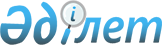 Об образовании акционерной холдинговой компании сельскохозяйственного машиностроения и агросервиса "Казагрореммаш-холдинг"
					
			Утративший силу
			
			
		
					Постановление Кабинета Министров Республики Казахстан от 9 ноября 1992 года N 942. Утратило силу - постановлением Правительства РК от 29 сентября 2005 г. N 964



      В целях реализации Закона Казахской ССР "О разгосударствлении и приватизации" и создания условий для вхождения предприятий Казахского государственного концерна сельскохозяйственного машиностроения и сервисного обслуживания (Казагрореммаша) в рыночные отношения Кабинет Министров Республики Казахстан ПОСТАНОВЛЯЕТ: 



      1. Поддержать инициативу трудовых коллективов предприятий и организаций концерна "Казагрореммаш" и решение Государственного комитета Республики Казахстан по государственному имуществу о создании акционерной холдинговой компании сельскохозяйственного машиностроения и агросервиса "Казагрореммаш-холдинг"<*> (с участием государства) на базе этих предприятий и организаций, входящих в состав указанного концерна по состоянию на 1 января 1992 года. 



      Главам областных администраций оказать содействие в развитии компании "Казагрореммаш-холдинг". 



      2. Основной задачей компании "Казагрореммаш-холдинг" является обеспечение развития производства машин и оборудования, ремонта и сервиса сельскохозяйственной техники для колхозов, совхозов, перерабатывающих и других предприятий и организаций агропромышленного комплекса, фермерских и крестьянских хозяйств. 



      3. Компания "Казагрореммаш-холдинг" является правоприемником концерна "Казагрореммаш", имеет самостоятельный баланс и действует на основании законодательства Республики Казахстан и своего Устава. 



      Исполнительный аппарат компании "Казагрореммаш-холдинг" размещается на площадях упраздняемого концерна "Казагрореммаш" по адресу: город Алма-Ата, проспект Ленина, 38. 



      4. Президент компании "Казагрореммаш-холдинг" назначается Кабинетом Министров Республики Казахстан по согласованию с общим собранием участников холдинга и является членом правления по должности. 



      5. Сохранить за президентом и вице-президентами компании "Казагрореммаш-холдинг" условия бытового, транспортного и медицинского обслуживания, установленные для соответствующих работников министерств и ведомств Республики Казахстан. 



      6. Признать утратившими силу: 



      постановление Совета Министров Казахской ССР от 28 декабря 1990г. N 552 "Об образовании Казахского государственного концерна сельскохозяйственного машиностроения и сервисного обслуживания" (СП КазССР, 1991 г., N 6, ст. 41 ); 



      постановление Кабинета Министров Казахской ССР от 7 мая 1991 г. N 280 "Об уставе Казахского государственного концерна сельскохозяйственного машиностроения и сервисного обслуживания (Казагрореммаша)" (СП КазССР, 1991 г., N 14, ст. 87). 




            Премьер-министр 



          Республики Казахстан 

					© 2012. РГП на ПХВ «Институт законодательства и правовой информации Республики Казахстан» Министерства юстиции Республики Казахстан
				